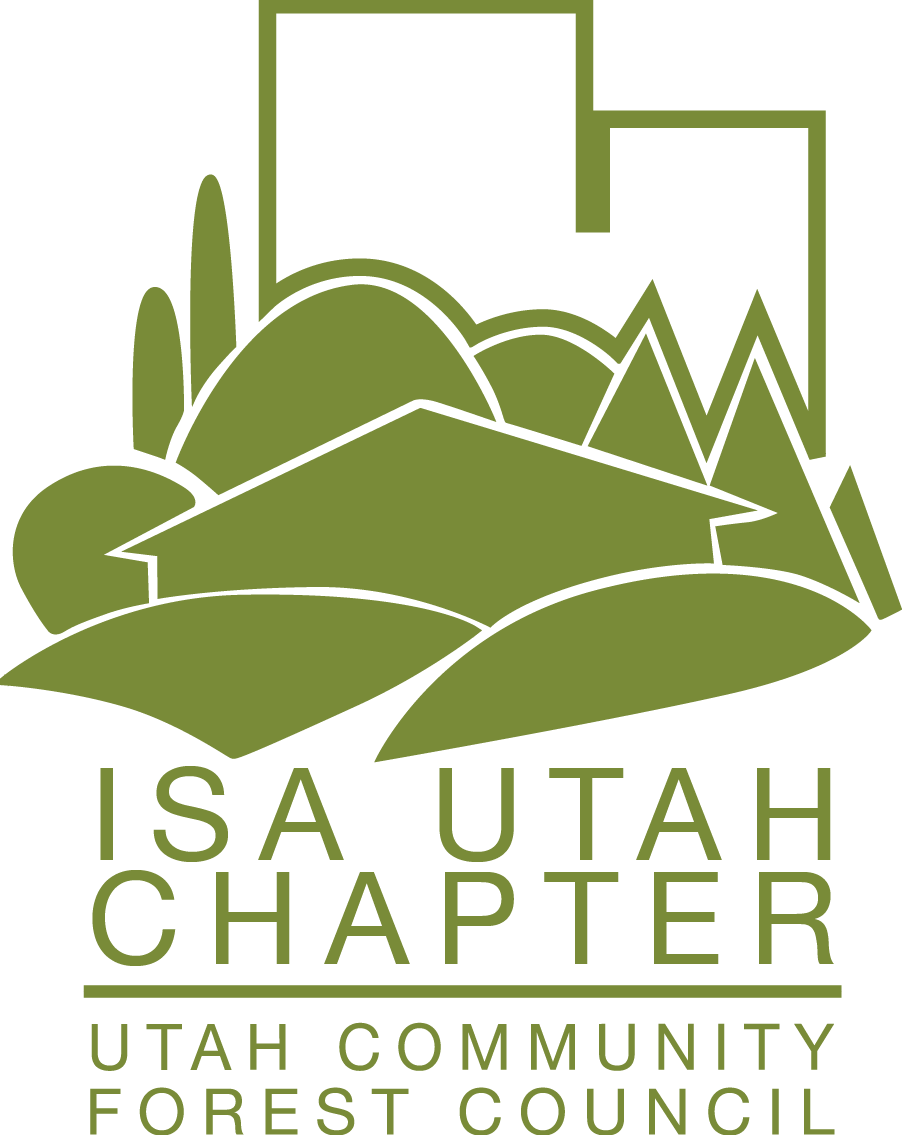 This two-day workshop will provide comprehensive guidance on the current methods in plant appraisals as outlined by the 10th edition of the ISA’s Guide for Plant Appraisal. Course Instructor:  Mark Duntemann, owner of Duntemann Urban Forestry, LLC. He is an ISA Board-Certified Master Arborist (RM-131B) and an ISA Tree Risk Assessment Qualification Instructor.  He recently received a post-graduate certificate on risk assessment from Harvard’s Chan School of Public Health, a course certification on Enterprise Risk Management from the Public Risk Management Association (PRIMA) and a course certification on operational risk assessment methods from the American Society of Safety Professionals (ASSP).  Mark is the International Society of Arboriculture’s representative to the Council of Tree and Landscape Appraisers. In that capacity he researched and co-authored the 10th edition of the Guide of Plant Appraisal.The Guide for Plant Appraisal, 10th Edition, Revised is the most informative and comprehensive alignment of current knowledge of the approaches, processes, and methods of plant valuation.  This edition represents a systematic evolution of plant appraisal that integrates new research into a deeper understanding of the strengths and weaknesses of the available methods. Included in this edition are detailed discussions of newly streamlined core concepts and terminology, a review of the organization and context of appraisal reports, and an updated emphasis on appraiser awareness of the environmental and ecological benefits plants provide. Also new to this edition are appendices and a glossary. (Revised October 2020, softcover, 170 pp)Tuesday, April 12, 20228:00am 	The Development Process8:45	Updates to the Guide9:30	Break9:45	The Appraisal Process11:00	Measurements12:00	Lunch (provided)12:45 	Cost Approach2:30	Break2:45	Measurements (Outdoor Exercises)3:30	Cost Approach4:30	AdjournWednesday, April 13, 20228:00am  	Depreciation9:00	Additional Costs9:30	Break9:45	Income Approach11:00	Sales Comparison Approach12:00	Lunch (provided)12:45	Reconciliation, Reasonableness and Credibility1:45	Report Development2:30	Break2:45	Guidance Discussion4:00	AdjournREGISTRATION – The Applied Use of the ISA Guide for Plant Appraisal 10th Edition Two-Day Workshop       April 12 & 13, 2022_______________________________________________________________________________________Name(s)_______________________________________________________________________________________Company_______________________________________________________________________________________Address__________________________________________		__________________________________________Phone								Email AddressPlease check all that apply!Registration for UCFC Members and Non-Members      UCFC Member registration:	             $200 each    Quantity  _____   Total  $___________    Non-Member registration pricing:    $250 each    Quantity  _____   Total  $___________    Guide for Plant Appraisal, 10th Ed:    $140 each      Quantity  _____   Total  $___________	Deadline to order book: March 28th – book is NOT required for class	                                                        Total     $___________Register online at www.utahurbanforest.org;  News & Events; Latest News.Email this registration to lisa@utahurbanforest.org  ORMail this registration to: UCFC c/o Lisa Hanussak, 2506 West Cherry Grove Way, South Jordan, Utah 84095Make check payable to UCFC or pay by credit card.If paying with VISA or MasterCard:  I authorize the following amount on the card:  $_____________Card #_______________________________________________	  Expiration Date ________/________Three numbers on back ___________       Name on credit card ____________________________________Credit card mailing address & Zip Code _______________________________________________________Authorized Signature __________________________________________________Questions?  Email lisa@utahurbanforest.org or call 801-446-8229